Муниципальное автономное общеобразовательное учреждение«Прииртышская средняя общеобразовательная школа»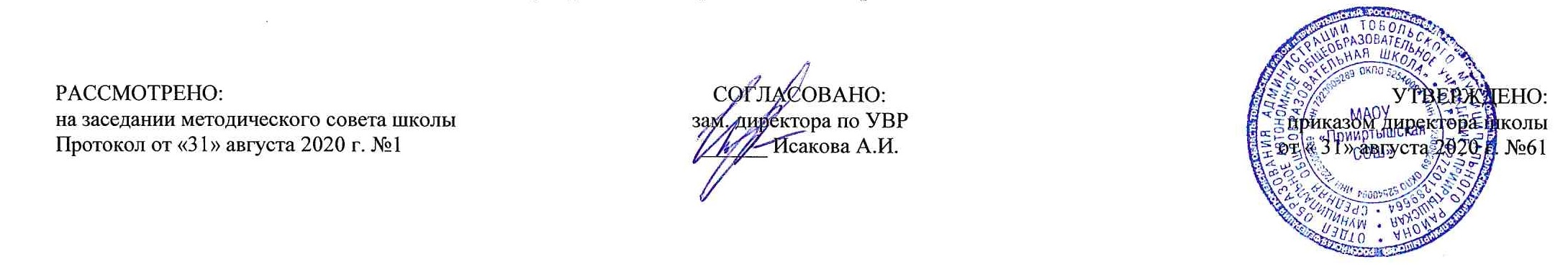 РАБОЧАЯ ПРОГРАММАпо английскому языкудля 4  классана 2020-2021 учебный годПланирование составлено в соответствии 	ФГОС НОО	Составитель программы: Киргинцева Е.Н.,учитель ин. языков высшей квалификационной категории2020 годПланируемые результаты освоения учебного предмета «Английский язык»В результате изучения английского языка при получении начального общего образования у обучающихся будут сформированы первоначальные представления о роли и значимости иностранного языка в жизни современного человека и поликультурного мира. Обучающиеся приобретут начальный опыт использования английского языка как средства межкультурного общения, как нового инструмента познания мира и культуры других народов, осознают личностный смысл овладения иностранным языком.Коммуникативные уменияГоворение Выпускник научится: участвовать в элементарных диалогах, соблюдая нормы речевого этикета, принятые в англоязычных странах; составлять небольшое описание предмета, картинки, персонажа; рассказывать о себе, своей семье, друге.Выпускник получит возможность научиться:  воспроизводить наизусть небольшие произведения детского фольклора; составлять краткую характеристику персонажа;  кратко излагать содержание прочитанного текста.Аудирование Выпускник научится: понимать на слух речь учителя и одноклассников при непосредственном общении и вербально / невербально реагировать на услышанное; воспринимать на слух в аудиозаписи и понимать основное содержание небольших сообщений, рассказов, сказок, построенных в основном на знакомом языковом материале.Выпускник получит возможность научиться:  воспринимать на слух аудиотекст и полностью понимать содержащуюся в нём информацию;  использовать контекстуальную или языковую догадку при восприятии на слух текстов, содержащих некоторые незнакомые слова.Чтение Выпускник научится: соотносить графический образ английского слова с его звуковым образом; читать вслух небольшой текст, построенный на изученном языковом материале, соблюдая правила произношения и соответствующую интонацию; читать про себя и понимать содержание небольшого текста, построенного в основном на изученном языковом материале; читать про себя и находить в тексте необходимую информацию.Выпускник получит возможность научиться:  догадываться о значении незнакомых слов по контексту;  не  обращать внимания  на  незнакомые  слова,  не  мешающие понимать основное содержание текста.Письмо Выпускник научится: выписывать из текста слова, словосочетания и предложения; писать поздравительную открытку с Новым годом, Рождеством, днём рождения (с опорой на образец); писать по образцу краткое письмо зарубежному другу.Выпускник получит возможность научиться:  в письменной форме кратко отвечать на вопросы к тексту;  составлять рассказ в письменной форме по плану / ключевым словам; заполнять простую анкету;  правильно оформлять конверт, сервисные поля в системе электронной почты (адрес, тема сообщения).Языковые средства и навыки оперирования имиГрафика, каллиграфия, орфография Выпускник научится: воспроизводить графически и каллиграфически корректно все буквы английского алфавита (полупечатное написание букв, буквосочетаний, слов); пользоваться английским алфавитом, знать последовательность букв в нём; списывать текст; восстанавливать слово в соответствии с решаемой учебной задачей; отличать буквы от знаков транскрипции.Выпускник получит возможность научиться:  сравнивать   и   анализировать   буквосочетания   английского   языка   и   их транскрипцию;  группировать слова в соответствии с изученными правилами чтения;  уточнять написание слова по словарю;  использовать  экранный  перевод  отдельных   слов   (с   русского   языка   на иностранный и обратно).Фонетическая сторона речи Выпускник научится: различать на слух и адекватно произносить все звуки английского языка, соблюдая нормы произношения звуков; соблюдать правильное ударение в изолированном слове, фразе; различать коммуникативные типы предложений по интонации; корректно произносить предложения с точки зрения их ритмико-интонационных особенностей.Выпускник получит возможность научиться:  распознавать связующее R в речи и уметь его использовать; соблюдать интонацию перечисления;  соблюдать   правило   отсутствия   ударения   на   служебных   словах (артиклях, союзах, предлогах); читать изучаемые слова по транскрипцииЛексическая сторона речи Выпускник научится:узнавать в письменном и устном тексте изученные лексические единицы, в том числе словосочетания, в пределах тематики на ступени начальной школы;оперировать в процессе общения активной лексикой в соответствии скоммуникативной задачей;восстанавливать текст в соответствии с решаемой учебной задачей.Выпускник получит возможность научиться:  узнавать простые словообразовательные элементы;  опираться   на   языковую   догадку   в   процессе   чтения   и   аудирования(интернациональные и сложные слова).Грамматическая сторона речи Выпускник научится:распознавать и употреблять в речи основные коммуникативные типыпредложений;распознавать в тексте и употреблять в речи изученные части речи: существительные с определённым / неопределённым/нулевым артиклем; существительные в единственном и множественном числе; глагол-связку to be; глаголы в Present, Past, FutureSimple; модальные глаголы can, may, must; личные, притяжательные иуказательные местоимения; прилагательные в положительной, сравнительной и превосходной степени; количественные (до 100) и порядковые (до 30) числительные; наиболее употребительные предлоги для выражения временных и пространственных отношений.Выпускник получит возможность научиться:узнавать сложносочинённые предложения с союзами and и but;использовать в речи безличные предложения (It's cold. It's 5 o'clock. It's interesting), предложениясконструкцией there is/there are;оперироватьвречинеопределённымиместоимениямиsome, any (некоторыеслучаиупотребления: CanIhavesometea? Is there any milk in the fridge? — No, there isn't any);оперироватьвречинаречиямивремени (yesterday, tomorrow, never, usually, often, sometimes); наречиямистепени (much, little, very);распознавать в тексте и дифференцировать слова по определённым признакам (существительные, прилагательные, модальные/смысловыеглаголы).Содержание учебного курса «Английский язык»	Раздел 1. Я и моя семья. Meet John Baker and his family. Встречайте Джона Бейкера и его семью. 10часовЧлены семьи, их имена, возраст, внешность, черты характера, увлечения / хобби. Мой день (распорядок дня, домашние обязанности). Покупки в магазине: одежда, обувь, основные продукты питания. Любимая еда. Семейные праздники: день рождения, Новый год / Рождество. Подарки. Повторение настоящего простого времени в различных типах предложений. Оперирование вопросительными конструкциями (общими и специальными вопросами). Лексика по теме: «Моя семья». Значение слова  what в позиции перед существительными. Притяжательный падеж имен существительных, повторение притяжательных местоимений.Раздел 2. Знакомство. My day. Мой день. 9часовС одноклассниками, учителем, персонажами детских произведений: имя, возраст. Приветствие, прощание (с использованием типичных фраз речевого этикета). Настоящее продолженное время во всех типах предложений. Сходства и различия настоящего простого и настоящего продолженного времен. Краткие и полные формы глаголов в настоящем продолженном времени. Построение предложений с опорой на картинки. Построение краткого монологического высказывания с опорой на вопросы, совершенствование техники чтения, чтение текста с последующим озаглавливанием его частей.Раздел 3. Мир вокруг меня. At home. Дома. 9 часовМой дом / квартира / комната: названия комнат, их размер, предметы мебели и интерьера. Природа. Дикие и домашние животные. Любимое время года. Погода. Объектный падеж личных местоимений. Восприятие текста на слух с целью заполнения пропусков слов, знакомство с объектными местоимениями, знакомство с лексическими единицами по теме, совершенствование техники чтения, чтение текста с общим пониманием прочитанного. Введение новой лексики по теме: «мебель». Сравнение личных и притяжательных местоимений. Вопросительное словосочетание «Howmany?» Сопоставление употребления единиц many и a lot of. Знакомство с вопросом «Сколько?» и оперирование вопросительными конструкциями, совершенствование техники чтения, расположение текста и картинок по порядку. Словосочетания с предлогом in. Раздел 4. Моя школа. Go to school. Идем в школу. 9 часовКлассная комната, учебные предметы, школьные принадлежности. Учебные занятия на уроках. Лексические единицы по теме: «Школа, в классной комнате». Конструкция there is/are в утвердительных, отрицательных и вопросительных предложениях. Английские числительные от 20 до 100. Вариативность выражения отрицательной семантики (no = not any). Зависимость форм глагола to be от числа, следующегоза конструкцией there is/ are существительного. Антонимы в английском языке.Раздел 5. Я и моя семья. I love food. Я люблю покушать. 10 часовЧлены семьи, их имена, возраст, внешность, черты характера, увлечения / хобби. Мой день (распорядок дня, домашние обязанности). Покупки в магазине: одежда, обувь, основные продукты питания. Любимая еда. Семейные праздники: день рождения, Новый год / Рождество. Подарки. Словосочетание как один из способов словообразования в английском языке. Способы выражения вежливой просьбы. Конверсия как продуктивный словообразовательный процесс. Безличные предложения. Оборот Would you like…? и ответы на него. Степени сравнения прилагательных. Особые случаи образования степеней сравнения прилагательных, исключения.Раздел 6.Мирвокругменя. The weather we have Какая у нас погода? 9 часовМой дом / квартира / комната: названия комнат, их размер, предметы мебели и интерьера. Природа. Дикие и домашние животные. Любимое время года. Погода. Удвоение согласных в прилагательных при их изменении по степеням сравнения. Формы глагола to be в прошедшем простом времени. Различение на слух схожих английских слов, закрепление употребления степеней сравнения прилагательных, знакомство с прошедшим временем глагола to be и наречиями времени. Отрицательные предложения с глаголами was, were. Степени сравнения прилагательных good и bad. Закрепление употребления глаголов was, were, знакомство с образованием отрицаний с глаголами was, were, знакомство с образованием степеней сравнения прилагательных good, bad, чтение текста и установление соответствия между текстом и картинками. Степени сравнения многосложных прилагательных. Лексика по теме: «Погода». Раздел 7. Мир моих увлечений. At the weekend. Ввыходные. 12 часовМои любимые занятия. Виды спорта и спортивные игры. Мои любимые сказки. Выходной день (в зоопарке, цирке), каникулы. Прошедшее простое время правильных глаголов. Произношение окончания – ed, Общие вопросы в прошедшее времени и ответы на них. Отрицательные предложения в простом прошедшем времени. Краткая форма didnot – didn’t. Инфинитив. Будущее простое время в разных типах предложений. Оборот to be going to.   Коммуникативные умения по видам речевой деятельности В русле говорения. 1.	Диалогическая форма Уметь вести: •	этикетные диалоги в типичных ситуациях бытового, учебно-трудового и межкультурного общения, в том числе при помощи средств телекоммуникации;  •	диалог-расспрос (запрос информации и ответ на него); •	диалог — побуждение к действию. 2.	Монологическая форма Уметь пользоваться основными коммуникативными типами речи: описание, рассказ, характеристика (персонажей). В русле аудирования Воспринимать на слух и понимать: •	речь учителя и одноклассников в процессе общения на уроке и вербально/невербально реагировать на услышанное; •	небольшие доступные тексты в аудиозаписи, построенные в основном на изученном языковом материале, в том числе полученные с помощью средств коммуникации. В русле чтения Читать: •	вслух небольшие тексты, построенные на изученном языковом материале; •	про себя и понимать тексты, содержащие как изученный языковой материал, так и отдельные новые слова, находить в тексте необходимую информацию (имена персонажей, где происходит действие и т.д.). В русле письма Владеть: •	умением выписывать из текста слова, словосочетания и предложения; •	основами письменной речи: писать по образцу поздравление с праздником, короткое личное письмо. Языковые средства и навыки пользования ими Английский язык Графика, каллиграфия, орфография. Все буквы английского алфавита. Основные буквосочетания. Звуко-буквенные соответствия. Знаки транскрипции. Апостроф. Основные правила чтения и орфографии. Написание наиболее употребительных слов, вошедших в активный словарь. Фонетическая сторона речи. Адекватное произношение и различение на слух всех звуков и звукосочетаний английского языка. Соблюдение норм произношения: долгота и краткость гласных, отсутствие оглушения звонких согласных в конце слога или слова, отсутствие смягчения согласных перед гласными. Дифтонги. Связующее «г» (there Is/there are). Ударение в слове, фразе. Отсутствие ударения на служебных словах (артиклях, союзах, предлогах). Членение предложений на смысловые группы. Ритмико-интонационные особенности повествовательного, побудительного и вопросительного (общий и специальный вопрос) предложений. Интонация перечисления. Чтение по транскрипции изученных слов. Лексическая сторона речи. Лексические единицы, обслуживающие ситуации общения, в пределах тематики начальной школы, в объёме 500 лексических единиц для двустороннего (рецептивного и продуктивного) усвоения, простейшие устойчивые словосочетания, оценочная лексика и речевые клише как элементы речевого этикета, отражающие культуру англоговорящих стран. Интернациональные слова (например, doctor, film). Начальное представление о способах словообразования: суффиксация (суффиксы -er, -or, -tion, -1st, -Jul, -ly, -teen, -ty, -th), словосложение (postcard), конверсия (play — to play). Грамматическая сторона речи. Основные коммуникативные типы предложений: повествовательное, вопросительное, побудительное. Общий и специальный вопросы. Вопросительные слова: what, who, when, where, why, how. Порядок слов в предложении. Утвердительные и отрицательные предложения. Простое предложение с простым глагольным сказуемым (He speaks English.), составным именным (My family is big.) и составным глагольным (I like to dance. She can skate well.) сказуемым. Побудительные предложения в утвердительной (Help me, please.) и отрицательной (Don't be late!) формах. Безличные предложения в настоящем времени (It is cold. It's Jive o'clock.). Предложения с оборотом there is/there are. Простые распространённые предложения. Предложения с однородными членами. Сложносочинённые предложения с союзами and и but. Сложноподчинённые предложения с because. Правильные и неправильные глаголы в Present, Future, Past Simple (Indefinite). Неопределённая форма глагола. Глагол-связка to be. Модальные глаголы can, may, must, have to. Глагольные конструкции I'd like to... Существительные в единственном и множественном числе (образованные по правилу и исключения), существительные с неопределённым, определённым и нулевым артиклем. Притяжательный падеж имён существительных. Прилагательные в положительной, сравнительной и превосходной степени, образованные по правилам и исключения. Местоимения: личные (в именительном и объектном падежах), притяжательные, вопросительные, указательные (this / these, that / those), неопределённые (some, any — некоторые случаи употребления). Наречиявремени (yesterday, tomorrow, never, usually, often, sometimes). Наречия степени (much, little, very). Количественные числительные (до 100), порядковые числительные (до 30). Наиболееупотребительныепредлоги: in, on, at, into, to, from, of, with.Социокультурная осведомлённость В процессе обучения иностранному языку в начальной школе обучающиеся знакомятся: с названиями стран изучаемого языка; с некоторыми литературными персонажами популярных детских произведений; с сюжетами некоторых популярных сказок, а также небольшими произведениями детского фольклора (стихами, песнями) на иностранном языке; с элементарными формами речевого и неречевого поведения, принятого в странах изучаемого языка. Специальные учебные умения •	Младшие школьники овладевают следующими специальными (предметными) учебными умениями и навыками: •	пользоваться двуязычным словарём учебника (в том числе транскрипцией), компьютерным словарём и экранным переводом отдельных слов; •	пользоваться справочным материалом, представленным в виде таблиц, схем, правил; •	вести словарь (словарную тетрадь); •	систематизировать слова, например, по тематическому принципу; •	пользоваться языковой догадкой, например, при опознавании интернационализмов; •	делать обобщения на основе структурно-функциональных схем простого предложения; •	опознавать грамматические явления, отсутствующие в родном языке, например, артикли. Общеучебные умения и универсальные учебные действия В процессе изучения курса «Иностранный язык» младшие школьники: •	совершенствуют приёмы работы с текстом, опираясь на умения, приобретённые на уроках родного языка (прогнозировать содержание текста по заголовку, данным к тексту рисункам, списывать текст, выписывать отдельные слова и предложения из текста и т.п.); овладевают более разнообразными приёмами раскрытия значения слова, используя словообразовательные элементы; синонимы, антонимы; контекст; •	совершенствуют общеречевые коммуникативные умения, например, начинать и завершать разговор, используя речевые клише; поддерживать беседу, задавая вопросы и переспрашивая; •	учатся осуществлять самоконтроль, самооценку; •	учатся самостоятельно выполнять задания с использованием компьютера (при наличии мультимедийного приложения). Общеучебные и специальные учебные умения, а также социокультурная осведомлённость приобретаются учащимися в процессе формирования коммуникативных умений в основных видах речевой деятельности. Поэтому они не выделяются отдельно в тематическом планировании.Тематическое планированиеПриложение 1.Календарно-тематический план№п/п в темеРазделы, темыКоличество часов№п/п в темеРазделы, темыКоличество часовРаздел 1. John Baker and his family. Встречайте Джона Бейкера и его семью.101Вводный урок. Джон и его семья. Введение новой лексики.2Общие и специальные вопросы в настоящем времени.3Сестра Джона Баркера. Наречия частотности.4Джон и его деятельность. Притяжательный падеж имён существительных.5Семейное генеалогическое древо семьи Баркер. Притяжательный падеж имён существительных слова- исключения.6Обычный день семьи Баркер.7Давайте подытожим то, что мы уже знаем и умеем по разделу 1.8Систематизация и обобщение материала по разделу 1.9Систематизация и обобщение материала по разделу 1.10Проектная работа «Генеалогическое древо моей семьи».Раздел 2. My day. Мой день.91Выходной день. Введение новой лексики.2Повседневные занятия людей в момент речи.Настоящее продолженное время.3Занятия людей в разное время.4Занятия и обязанности детей. Отрицательные предложения в настоящем длительном времени.5Вопросительные предложения в настоящем длительном времени.6Повседневные занятия Салли и Джона Баркер.7Давайте подытожим то, что мы уже знаем и умеем по разделу 2.8Урок повторения и систематизации знаний (за 1 четверть).9Урок повторения и систематизации знаний (за 1 четверть).Раздел 3. At home. Дома91Две формы личных местоимений. Введение новой лексики по теме: "Дома"2Дом Джона Баркера. Предлоги места.3Обстановка в доме, предметы интерьера.4Где ты находишься? Типичное жилище англичанина.5Конструкция How many…?  Введение новой лексики. Предлог in.6Описание своего дома или квартиры (монолог).7Давайте подытожим то, что мы уже знаем и умеем по разделу 3.8Урок систематизации и обобщения знаний по разделу 3.9Урок систематизации и обобщения знаний разделу 3.Раздел 4. I go to school. Я иду в школу.91Введение новой лексики по теме: «Школа»2Описание классной комнаты школы Салли Баркера3Знакомство с оборотом there is / there are.4Числительные 20-100.5Учимся называть время на электронных часах. Введение новой лексики. 6Отрицательные предложения с оборотом There is / There are7Давайте подытожим то, что мы уже знаем и умеем по разделу 4. 8Урок систематизации и обобщения знаний (за 2 четверть).9Урок систематизации и обобщения знаний (за 2 четверть).Раздел 5. I like food. Я люблю еду.51Cловообразование. Правила поведения для учеников школы. Вежливая просьба. Введение новой лексики.2Продукты питания. Словообразование (конверсия). I think / I don't think «Я думаю…/я не думаю…»3Семейные трапезы. Безличные предложения. Введение новой лексики  по теме «Еда».4Конструкции  I think / I don’t think; Would you like…? Степени сравнения прилагательных: сравнительная степень.5Завтрак семьи Баркер.  Введение новой лексики  по теме «Еда». 6Конструкция I would like  (полная и краткая формы)7Меню и выбор блюд в кафе. Развитие навыков диалогической речи, навыков письма.8Давайте подытожим то, что мы уже знаем и умеем по разделу 5. 9Урок систематизации и обобщения знаний по разделу 5.10Урок систематизации и обобщения знаний по разделу 5.Раздел 6. The Weather We Have – Погода.91Степени сравнения прилагательных: сравнительная и превосходная. Знакомство с Past Simple. Введение новой лексики (слова-спутники в Past Simple).2Глагол to be в Past Simple (утвердительные, отрицаельные. предложения).  Степени сравнения прилагательных хороший (good) и плохой (bad).3Обучение чтению. Введение новой лексики  по теме «Погода». 4Степени сравнения многосложных прилагательных.5Погода в разных городахи в разное время года. Р/с Погода на Виледи в разное время года.6Глагол to be в Past Simple (вопросительные предложения).7Давайте подытожим то, что мы уже знаем и умеем по разделу 6. 8Урок систематизации и обобщения знаний (за 3 ч.) 9Урок систематизации и обобщения знаний (за 3 ч.) Раздел 7. At the Weekend. На выходных.131Поход в магазин. Введение новой лексики.2Правильные глаголы в Past Simple (произношение окончания –ed)3Выходные дни в семье Баркер.4Past Simple (отрицательные предложения, общий вопрос)5Распорядок дня на прошлых выходных. Ведение новой лексики по теме «Летние каникулы». Знакомство с инфинитивом.6Каникулы.  Знакомство с будущим временем Future Simple, описание погоды в будущем.7Тренировка в употреблении Future Simple. Ведение новой лексики по теме «Летние каникулы».8Поход в магазин. Введение новой лексики.9Знакомство с оборотом to be going to10Давайте подытожим то, что мы уже знаем и умеем по разделу 7.11Урок систематизации и обобщения знаний по разделу 7.12Урок систематизации и обобщения знаний по темам года13Урок систематизации и обобщения знаний по темам годаИтого за 1 четвертьИтого за 1 четверть16Итого за 2 четвертьИтого за 2 четверть16Итого за 3 четвертьИтого за 3 четверть20Итого за 4 четвертьИтого за 4 четверть16Итого:Итого:68№п\п№ в темеДатаДатаТемаТип урока,форма проведенияТип урока,форма проведенияПланируемые предметные результаты№п\п№ в темепланфактТемаТип урока,форма проведенияТип урока,форма проведенияПланируемые предметные результатыI четвертьРаздел 1. John Baker and his family. Встречайте Джона Бейкера и его семью. 10 часовI четвертьРаздел 1. John Baker and his family. Встречайте Джона Бейкера и его семью. 10 часовI четвертьРаздел 1. John Baker and his family. Встречайте Джона Бейкера и его семью. 10 часовI четвертьРаздел 1. John Baker and his family. Встречайте Джона Бейкера и его семью. 10 часовI четвертьРаздел 1. John Baker and his family. Встречайте Джона Бейкера и его семью. 10 часовI четвертьРаздел 1. John Baker and his family. Встречайте Джона Бейкера и его семью. 10 часовI четвертьРаздел 1. John Baker and his family. Встречайте Джона Бейкера и его семью. 10 часовI четвертьРаздел 1. John Baker and his family. Встречайте Джона Бейкера и его семью. 10 часов11Вводный урок. Джон и его семья. Введение новой лексики.Урок «открытия» нового знания, урок-путешествиеУрок «открытия» нового знания, урок-путешествиеДолжны знать: интонация общего и специального вопросов, лексика по теме (cousin, daughter, film, television (TV), watch, when, why), Должны уметь: построить различные виды предложений в простом настоящем времени (утвердительные, отрицательные, вопросительные), 22Общие и специальные вопросы в настоящем времени.Урок «открытия» нового знания.Интерактивная беседаУрок «открытия» нового знания.Интерактивная беседаДолжны знать: интонация общего и специального вопросов, лексика по теме (cousin, daughter, film, television (TV), watch, when, why),Должны уметь: прослушать аудиозапись, определить правильный вариант аудиоинформации, составлять различные типы вопросов в простом настоящем времени, работать в парах – задавать такие вопросы и отвечать на них, читать текст, понимая его содержание и составлять по нему вопросы с помощью опоры.33Сестра Джона Баркера. Наречия частотности.Урок «открытия» нового знания.Урок-играУрок «открытия» нового знания.Урок-играДолжны знать: правила построения и употребления общих и специальных вопросов в простом настоящем времени, специальные вопросительные слова (where, when, why, what, who), наречия частотности (always, never, often, sometimes, usually), Должны уметь: составлять различные типы вопросов в простом настоящем времени, работать в парах – задавать такие вопросы и отвечать на них, прослушать аудиотекст о сестре Джона Баркера и отвечать на вопросы по прослушанному, корректно употреблять в устной и письменной речи специальные вопросительные слова, разучить рифмовку.44Джон и его деятельность. Притяжательный падеж имён существительных.Урок «открытия» нового знания.Мультимедиа урокУрок «открытия» нового знания.Мультимедиа урокДолжны знать: притяжательные местоимения, правило образования притяжательного падежа имен существительных, правила произношения окончания –s у существительных в притяжат. падеже,Должны уметь: прослушать фразы диктора и отвечать ему, вежливо просить своего собеседника выполнить действия, с помощью опорной таблицы составлять вопросы, с помощью которых можно узнать о привычках, правильно употреблять притяжательные местоимения в контексте, корректно читать окончания –s у существительных в притяжат. падеже, описывать картинки, употребляя притяжательный падеж имен существительных.55Семейное генеалогическое древо семьи Баркер. Притяжательный падеж имён существительных слова- исключения.Урок «открытия» нового знания.Мультимедиа урокУрок «открытия» нового знания.Мультимедиа урокДолжны знать: новые слова (interesting, listen, music, piano, programme, work), правило образования притяжательного падежа имен существительных и исключения из этого правила,Должны уметь: прослушать аудиозапись и ответить на вопросы диктора о себе и своей семье, работать со схемой и строить предложения о родственных отношениях в семье Баркер, используя притяжат. падеж, трансформировать предложения по образцу, проверяя себя по аудиотексту, читать текст, подбирая наиболее подходящее для него название из предложенных,66Обычный день семьи Баркер.Урок «открытия» нового знанияУрок-викторинаУрок «открытия» нового знанияУрок-викторинаДолжны знать: звуко-буквен. соответствия; звуки [A], [L], [P], [W], [w], притяжательный падеж имен существительных,Должны уметь: прослушивать текст и извлекать нужную информацию, заполнять пропуски нужными личными местоимениями, заполнять пропуски в тексте, описывать картинки, составлять предложения из частей, правильно произносить слова и словосочетания на изученные фонетические правила, работать в парах, задавая вопросы друг другу и подбирая нужные ответы.77Давайте подытожим то, что мы уже знаем и умеем по разделу 1.Урок систематизации знаний,практикумУрок систематизации знаний,практикумДолжны знать: все лексические и грамматические темы раздела № 1,Должны уметь: различать на слух английские звуки, понимать многие английские слова и фразы, прослушивать текст и извлекать нужную информацию, правильно использовать слова и фразы, заполнить пропуски в предложениях и текстах, правильно выбрав нужный лексический или грамматический материал.88Систематизация и обобщение материала по разделу 1Урок систематизации знаний, практикумУрок систематизации знаний, практикумДолжны знать: все лексические и грамматические темы раздела № 1,Должны уметь: успешно выполнить все задания 99Систематизация и обобщение материала по разделу 1Урок систематизации знаний, работа над ошибкамиУрок систематизации знаний, работа над ошибкамиДолжны знать: все лексические и грамматические темы раздела № 1,Должны уметь: успешно скорректировать свои ошибки1010Проектная работа «Генеалогическое древо моей семьи»Урок проектной деятельностиУрок проектной деятельностиДолжны знать: все лексические и грамматические темы раздела № 1,Должны уметь: успешно выполнить все задания – составить и презентовать генеалогическое древо своей семьи, рассказать о своей семье на английском языкеРаздел 2. My day. Мой день. 9 часовРаздел 2. My day. Мой день. 9 часовРаздел 2. My day. Мой день. 9 часовРаздел 2. My day. Мой день. 9 часовРаздел 2. My day. Мой день. 9 часовРаздел 2. My day. Мой день. 9 часовРаздел 2. My day. Мой день. 9 часовРаздел 2. My day. Мой день. 9 часов111Выходной день. Введение новой лексики.Урок «открытия» нового знанияУрок-беседаУрок «открытия» нового знанияУрок-беседаДолжны знать: звукобуквенные соответствия [e], [I], [qu], [A], новую лексику begin, breakfast, dress, finish, get up, home, lunch, be on time,   Должны уметь: определить по картинкам, что семья Дейвис обычно делают в свгой выходной день, проверяя себя по аудиотексту, работать в парах, задавая друг другу вопросы и отвечая на них, составлять рассказ о своих занятиях в выходныедни, используя слова – опоры, правильно произносить слова на новое фонетическое правило, 122Повседневные занятия людей в момент речи.Настоящее продолженное время.Урок «открытия» нового знанияУрок-беседаУрок «открытия» нового знанияУрок-беседаДолжны знать: Present Simple (повтор-е), Present Progres. (глагольная форма), различия синонимичных лексических единиц home/ house.Должны уметь: прослушать аудиотекст и извлечь из него нужную информацию, описывать картинки, используя лексический материал урока, читать лексику с буквосоч. ea, определять лишнее слово в ряде слов.133Занятия людей в разное время.Урок «открытия» нового знанияУрок-играУрок «открытия» нового знанияУрок-играДолжны знать: настоящее продолженное время в утвердительных и отрицательных предложениях, новые ЛЕ (after, come, every, lesson, swimming pool, take, wash),Должны уметь: прослушивать текст и извлекать нужную информацию, осуществлять выбор необходимой лексической единицы, прослушивать фразы и повторять их за диктором, описывать картинки, используя лексический и грамматический материал урока, повторить особенности употребления настоящего продолженного времени в утвердительных и отрицательных предложениях, корректно употреблять новые ЛЕ в контексте предложения.144Занятия и обязанности детей. Отрицательные предложения в настоящем длительном времени.Урок «открытия» нового знанияУрок-викторинаУрок «открытия» нового знанияУрок-викторинаДолжны знать: настоящее продолженное время в утвердительных и отрицательных предложениях, сокращенные формы вспомогательных глаголов (I`m, he`s, we`re…),Должны уметь: прослушивать текст и извлекать нужную информацию, осуществлять выбор необходимой лексической единицы, прослушивать фразы и повторять их за диктором, описывать картинки, используя лексический и грамматический материал урока, описывать картинки по образцу, корректно употребляя настоящее продолженное время в утвердительных и отрицательных предложениях,  155Вопросительные предложения в настоящем длительном времени.Урок рефлексииИнтерактивная беседаУрок рефлексииИнтерактивная беседаДолжны знать: настоящее продолженное время в вопросительных предложениях, Должны уметь: прослушивать текст и извлекать нужную информацию, восполнять недостающие фразы в диалоге, проверять себя при помощи аудиотекста, правильно читать окончания основных глаголов, говорить, что дети умеют делать хорошо, а что не очень, закончить предложения, выбрав правильную форму глагола, строить вопросы в настоящем продолженном времени, писать лексический диктант.166Повседневные занятия Салли и Джона Баркер.Урок систематизации знаний, комбинированныйУрок систематизации знаний, комбинированныйДолжны знать: настоящее продолженное время в разных типах предложений, звукобуквен. соответствия; звуки [e], [R], [A], [eI], [P],Должны уметь: прослушивать текст и извлекать нужную информацию, восполнять недостающие фразы в диалоге, проверять себя при помощи аудиотекста, правильно читать окончания основных глаголов, говорить, что дети умеют делать хорошо, а что не очень, закончить предложения, выбрав правильную форму глагола, строить вопросы в настоящем продолженном времени, повторить и разучить рифмовку,177Давайте подытожим то, что мы уже знаем и умеем по разделу 2.Урок систематизации знаний, практикумУрок систематизации знаний, практикумДолжны знать: все лексические и грамматические темы раздела № 2,Должны уметь: различать на слух английские звуки, понимать многие английские слова и фразы, прослушивать текст и извлекать нужную информацию, правильно использовать слова и фразы, заполнить пропуски в предложениях и текстах, правильно выбрав нужный лексический или грамматический материал.188Урок повторения и систематизации знаний (за 1 четверть) Урок систематизации знаний, практикумУрок систематизации знаний, практикумДолжны знать: все лексические и грамматические темы раздела № 1 и 2,Должны уметь: успешно выполнить все задания 199Урок повторения и систематизации знаний (за 1 четверть) Урок систематизации знаний, работа над ошибками.Урок систематизации знаний, работа над ошибками.Должны знать: все лексические и грамматические темы раздела № 2, первой четверти,Должны уметь: успешно скорректировать свои ошибки II четверть.Раздел 3. At home. Дома (9 часов) II четверть.Раздел 3. At home. Дома (9 часов) II четверть.Раздел 3. At home. Дома (9 часов) II четверть.Раздел 3. At home. Дома (9 часов) II четверть.Раздел 3. At home. Дома (9 часов) II четверть.Раздел 3. At home. Дома (9 часов) II четверть.Раздел 3. At home. Дома (9 часов) II четверть.Раздел 3. At home. Дома (9 часов)201Две формы личных местоимений. Введение новой лексики по теме: "Дома"Урок общеметодологической направленности, смотр знанийУрок общеметодологической направленности, смотр знанийДолжны знать: новая лексика: bathroom, flat, garden, kitchen, living room, modern, show, две формы личных местоимений, понятие-реалию garden.Должны уметь: прослушивать текст и извлекать нужную информацию, восполнять недостающие фразы в диалоге, проверять себя при помощи аудиотекста, фонетически грамотно читать слова и словосочетания с буквосочетаниями  [e], [R], [x], [I], [qu], описывать картинку, используя предложенный лексические единицы, работать в парах, глядя на картинки задавать друг другу вопросы по образцу по картинке, отвечать на них,212Дом Джона Баркера.Предлоги места.Урок «открытия» нового знания, урок - играУрок «открытия» нового знания, урок - играДолжны знать: новые ЛЕ, предлоги места: behind, in front of, left, on the left, on my left, in the middle of, next to, right, on the right, on my right, Должны уметь: прослушивать текст и извлекать нужную информацию, корректно читать слова и словосочетания и предложения на требуемые правила чтения, повторить цвета, описывать предметы (какого они цвета), описывать картинку, используя предложенный лексические единицы, восполнять пропуски в тексте, 223Обстановка в доме, предметы интерьера.Урок «открытия» нового знания, урок - играУрок «открытия» нового знания, урок - играДолжны знать: объектный падеж местоимений, Должны уметь: прослушивать текст и извлекать нужную информацию, перефразировать предложение без потери его смысла, угадывать названия мест по их описанию, разучивать рифмовку, корректно вставлять в контекст предложения местоимения в именительном и объектном падеже,234Где ты находишься? Типичное жилище англичанина.Урок «открытия» нового знания.Урок беседаУрок «открытия» нового знания.Урок беседаДолжны знать: новые слова armchair, bookcase, cupboard, downstairs, ready, sofa, upstairs.Должны уметь: прослушивать текст и извлекать нужную информацию, работать в группах и разыгрывать сценку по прослушанной информации, описывать ситуацию на картинке по образцу, фонетически и интонационно правильно читать предложения вслух, разучивать рифмовку, составлять рассказ о необычном дне Фреда, извлекая информацию из таблицы, описывать картинку, составляя рассказ, что в доме находится вверху, а что внизу.245Конструкция How many…?  Введение новой лексики. Предлог in.Урок «открытия» нового знания, деловая играУрок «открытия» нового знания, деловая играДолжны знать: новую лексику: carpet, comfortable, cosy, messy, picture, tidy, wide;in the street, in the sky, in the picture, in the photo, in the armchair, in the tree, in the sun, Должны уметь: прослушивать текст и извлекать нужную информацию, дифференцировать предлоги in/ on, используя новую лексику, подбирать подписи к картинкам, описывать картинку, не глядя в текст, строить вопросительные предложения, начинающиеся с how many…?256Описание своего дома или квартиры (монолог).Урок общеметодологической направленности, урок - путешествиеУрок общеметодологической направленности, урок - путешествиеДолжны знать: ЛЕ по теме,Должны уметь: прослушивать текст и извлекать нужную информацию, заканчивать предложения и проверять себя по аудиотексту, фонетически правильно читать слова и словосочетания, составлять устное монологическое высказывание по описанию своего дома или квартиры, опираясь на план, 267Давайте подытожим то, что мы уже знаем и умеем по разделу 3.Урок систематизации знаний, практикумУрок систематизации знаний, практикумДолжны знать: все лексические и грамматические темы раздела № 3,Должны уметь: различать на слух английские звуки, понимать многие английские слова и фразы, прослушивать текст и извлекать нужную информацию, правильно использовать слова и фразы, заполнить пропуски в предложениях и текстах, правильно выбрав нужный лексический или грамматический материал.278Урок систематизации и обобщения знаний разделу 3.Урок систематизации знаний, практикумУрок систематизации знаний, практикумДолжны знать: все лексические и грамматические темы раздела № 3,Должны уметь: успешно выполнить все задания 289Урок систематизации и обобщения знаний разделу 3.Урок систематизации знаний, работа над ошибками.Урок систематизации знаний, работа над ошибками.Должны знать: все лексические и грамматические темы раздела № 3,Должны уметь: успешно скорректировать свои ошибкиРаздел 4.  I go to school. Я иду в школу. (9 часов)Раздел 4.  I go to school. Я иду в школу. (9 часов)Раздел 4.  I go to school. Я иду в школу. (9 часов)Раздел 4.  I go to school. Я иду в школу. (9 часов)Раздел 4.  I go to school. Я иду в школу. (9 часов)Раздел 4.  I go to school. Я иду в школу. (9 часов)Раздел 4.  I go to school. Я иду в школу. (9 часов)Раздел 4.  I go to school. Я иду в школу. (9 часов)291Введение новой лексики по теме: «Школа»Введение новой лексики по теме: «Школа»Урок общеметодологической направленности, урок «без учителя»Должны знать: новую лексику before, blackboard, class, classroom, give, plant, put, windowsill, предлоги места,Должны уметь: описывать рисунок классной комнаты, в которой учится Джон Баркер, называя как можно больше людей и предметов на английском языке, прослушать аудиотекст и извлечь нужную информацию, правильно произносить слова на определенные фон. правила [eI], [R], [L], [x], [u], [I], повторить названия цветов при описании классной комнаты,302Описание классной комнаты школы Салли БаркераОписание классной комнаты школы Салли БаркераУрок общеметодологической направленности, урок - беседаДолжны знать: новую лексику twenty, thirty, forty, fifty, sixty, seventy, eighty, ninety, a hundred, повторить местоимение some,Должны уметь: описывать классную комнату, используя лексические единицы урока, прослушивать текст и извлекать нужную информацию, трансформировать предложения так, чтобы они получились более вежливыми, оперировать антонимами, подбирать в предложения подходящие по смыслу прилагательные, заканчивать предложения по образцу.313Знакомство с оборотом there is / there are.Знакомство с оборотом there is / there are.Урок «открытия» нового знания, викторинаДолжны знать: новую лексику – числительные, обозначающие десятки: twenty, thirty, forty, fifty, sixty, seventy, eighty, ninety, a hundred, повторить местоимение some, конструкцию there is/ are, Должны уметь: прослушивать текст и извлекать нужную информацию, фонетически корректно читать слова и словосочетания, строить предложения по образцу, используя конструкцию there is/ are, описывать местоположение предметов, содержание сундука капитана Хука,324Числительные 20-100.Числительные 20-100.Урок «открытия» нового знания, и интегрированный урокДолжны знать: новую лексику – числительные, обозначающие десятки: twenty, thirty, forty, fifty, sixty, seventy, eighty, ninety, a hundred, повторить местоимение some, конструкцию there is/ are,Должны уметь: прослушивать текст и извлекать нужную информацию, запрашивать необходимую информацию на английском языке, правильно подбирать ответы к вопросам, описывать картинку с заранее заданной речевой ситуации, 335Учимся называть время на электронных часах. Введение новой лексики. Учимся называть время на электронных часах. Введение новой лексики. Урок общеметодологической направленностиУрок-беседаДолжны знать: ЛЕ: bread, butter, jam, juice, soup, tea, water, конструкцию there is/ are в разных типах предложений,Должны уметь: называть время на электронных часах, с обозначением времени суток, составлять вопросы из частей, читать вопросы и отвечать на вопросы, используя новую лексику урока, описывать картинки, работать в парах (строить диалоги).346Отрицательные предложения с оборотом There is / There areОтрицательные предложения с оборотом There is / There areУрок «открытия» нового знания, КВНДолжны знать: пройденный лексический и грамматический материал,Должны уметь: прослушивать и петь песенку вместе с диктором, правильно употреблять антонимы, решать примеры и проговаривать все их составляющие на английском языке, читать текст, ориентироваться в его информации, отвечать на вопросы по тексту.357Давайте подытожим то, что мы уже знаем и умеем по разделу 4. Давайте подытожим то, что мы уже знаем и умеем по разделу 4. Урок систематизации знаний, практикумДолжны уметь: различать на слух английские звуки, понимать многие английские слова и фразы, прослушивать текст и извлекать нужную информацию, правильно использовать слова и фразы, заполнить пропуски в предложениях и текстах, правильно выбрав нужный лексический или грамматический материал.368Урок систематизации и обобщения знаний (за 2 четверть).Урок систематизации и обобщения знаний (за 2 четверть).Урок рефлексии, практикумДолжны знать: все лексические и грамматические темы раздела 3,4,Должны уметь: успешно выполнить все задания 379Урок систематизации и обобщения знаний (за 2 четверть).Урок систематизации и обобщения знаний (за 2 четверть).Урок систематизации знаний, работа над ошибками.Должны знать: все лексические и грамматические темы раздела № 4,Должны уметь: успешно скорректировать свои ошибкиIII четверть.Раздел 5. I like food. Я люблю еду. (10 часов)III четверть.Раздел 5. I like food. Я люблю еду. (10 часов)III четверть.Раздел 5. I like food. Я люблю еду. (10 часов)III четверть.Раздел 5. I like food. Я люблю еду. (10 часов)III четверть.Раздел 5. I like food. Я люблю еду. (10 часов)III четверть.Раздел 5. I like food. Я люблю еду. (10 часов)III четверть.Раздел 5. I like food. Я люблю еду. (10 часов)III четверть.Раздел 5. I like food. Я люблю еду. (10 часов)381Cловообразование. Правила поведения для учеников школы. Вежливая просьба. Введение новой лексики.Cловообразование. Правила поведения для учеников школы. Вежливая просьба. Введение новой лексики.Урок «открытия» нового знания, рассказДолжны знать: новые ЛЕ: enjoy, favourite, make, tasty, think, walk, wonderful, сложные слова как способ словообразования в английском языке, правила образования вежливых просьб, Должны уметь: прослушивать текст и извлекать нужную информацию, строить диалог на английском языке с соседом по парте, составлять вопросы, располагая слова в нужном порядке, отвечая на них, составлять правила для учеников своей школы, опираясь на слова-опоры, перефразировать просьбы на более вежливые, 392Продукты питания. Словообразование (конверсия). I think / I don't think «Я думаю…/я не думаю…»Продукты питания. Словообразование (конверсия). I think / I don't think «Я думаю…/я не думаю…»Урок «открытия» нового знания, интегрированный урокДолжны знать: новую лексику (pizza, hamburger, salad, yogurt, sandwich, chocolate, tomatoes, omelette, mineral water, Coca-Cola, tea, coffee, milk, apple, cake, soup, fish, banana, sweets, egg), способ образования слов – конверсия,Должны уметь: прослушивать текст и извлекать нужную информацию, фонетически правильно читать слова  и словосочетания, описывать картинки и отвечать по ним на вопросы, используя новую лексику урока, семантизировать новую лексику урока, повторить лексику по теме: «Еда», 403Р/с Семейные трапезы. Безличные предложения. Введение новой лексики  по теме «Еда».Р/с Семейные трапезы. Безличные предложения. Введение новой лексики  по теме «Еда».Урок общеметодологической направленности, комплексное занятиеДолжны знать: cheese, cornflakes, ham, porridge, sugar, cream, bacon, fridge, безличные предложения, Должны уметь: прослушивать текст и извлекать нужную информацию, находить отличия между картинкой и прослушанной информацией, находить ошибку, совмещать рисунки с предложениями, охарактеризовать ситуации, подбирая к ним безличные предложения, описывать картинку – говорить, что есть сегодня в холодильнике у Баркеров.414Конструкции  I think / I don’t think; Would you like…? Степени сравнения прилагательных: сравнительная степень.Конструкции  I think / I don’t think; Would you like…? Степени сравнения прилагательных: сравнительная степень.Урок общеметодологической направленностиКруглый столДолжны знать: лексика по теме, степени сравнения прилагательных: сравнительная степень.Должны уметь: прослушивать текст и извлекать нужную информацию, перефразировать предложения без потери смысла, читать текст и извлекать необходимую информацию, описывать картинку, употребляя лексический и грамматический материал урока,425Завтрак семьи Баркер.  Введение новой лексики  по теме «Еда». Завтрак семьи Баркер.  Введение новой лексики  по теме «Еда». Урок «открытия» нового знания, урок - театрализацияДолжны знать: новые ЛЕ chicken, cucumber, dinner, potato, rice, supper, vegetable, breakfast, lunch, степени сравнения прилагательных,Должны уметь: прослушивать текст и извлекать нужную информацию, выбирать правильную форму глагола, читать текст и извлекать необходимую информацию, вежливо предложить кому-нибудь что-нибудь или угостить, 436Конструкция I would like  (полная и краткая формы)Конструкция I would like  (полная и краткая формы)Урок «открытия» нового знания.Урок - беседаДолжны знать: новые ЛЕ chicken, cucumber, dinner, potato, rice, supper, vegetable, breakfast, lunch, степени сравнения прилагательных, правила и случаи употребления предложений с I would like…Должны уметь: прослушивать текст и извлекать нужную информацию, читать текст и извлекать необходимую информацию, составлять словосочетания и предложения, описывать картинку, употребляя лексический и грамматический материал урока, читать диалоги за диктором, разыгрывать их в парах.447Меню и выбор блюд в кафе. Развитие навыков диалогической речи, навыков письма.Меню и выбор блюд в кафе. Развитие навыков диалогической речи, навыков письма.Урок «открытия» нового знания.Урок - беседаДолжны знать: новая лексика цикла, степени сравнения прилагательных, различия в употреблении синонимичных слов breakfast/ lunch,Должны уметь: прослушать аудиотекст и извлечь необходимую информацию из него, заканчивать предложения по образцу, используя новую лексику, дополнить мини-диалоги нужными фразами и разыгрывать их, работая в парах, познакомиться с контекстуальным поведением новых слов, подбирать заголовок к тексту, строить предложения с would like, осуществить выбор в англоязычном меню в воображаемом кафе.458Давайте подытожим то, что мы уже знаем и умеем по разделу 5. Давайте подытожим то, что мы уже знаем и умеем по разделу 5. Урок систематизации знаний, практикумДолжны уметь: различать на слух английские звуки, понимать многие английские слова и фразы, прослушивать текст и извлекать нужную информацию, правильно использовать слова и фразы, заполнить пропуски в предложениях и текстах, правильно выбрав нужный лексический или грамматический материал.469Урок систематизации и обобщения знаний по разделу 5.Урок систематизации и обобщения знаний по разделу 5.Урок систематизации знаний, практикумДолжны знать: все лексические и грамматические темы раздела 5,Должны уметь: успешно выполнить все задания 4710Урок систематизации и обобщения знаний по разделу 5.Урок систематизации и обобщения знаний по разделу 5.Урок систематизации знаний.Работа над ошибками.Должны знать: все лексические и грамматические темы раздела № 5,Должны уметь: успешно скорректировать свои ошибкиРаздел 6. The Weather We Have – Погода. 9 часовРаздел 6. The Weather We Have – Погода. 9 часовРаздел 6. The Weather We Have – Погода. 9 часовРаздел 6. The Weather We Have – Погода. 9 часовРаздел 6. The Weather We Have – Погода. 9 часовРаздел 6. The Weather We Have – Погода. 9 часовРаздел 6. The Weather We Have – Погода. 9 часовРаздел 6. The Weather We Have – Погода. 9 часов481Степени сравнения прилагательны: сравнительная и превосходная. Знакомство с Past Simple. Введение новой лексики (слова-спутники в Past Simple).Степени сравнения прилагательны: сравнительная и превосходная. Знакомство с Past Simple. Введение новой лексики (слова-спутники в Past Simple).Урок «открытия» нового знания, урок - беседаДолжны знать: продуктивную лексику: ago, last, then, was / were, yesterday, cтепени сравнения прилагательных: сравнит. и превосходн.; глагол to be в Past Simple (утвердит. предл-е), различия в произношении глаголов walk, work, Должны уметь: прослушивать текст и извлекать нужную информацию, найти ошибки на рисунке, используя аудиоинформацию, выбирать правильную форму основного глагола в предложениях, заполнять пропуски в тексте, используя лексический и грамматический материал урока, сравнивать предметы, используя сравнительную степень, строить предложения, рассказывая, где были Баркеры в указанное время,492Глагол to be в Past Simple (утвердительные, отрицаельные. предложения).  Степени сравнения прилагательных хороший (good) и плохой (bad).Глагол to be в Past Simple (утвердительные, отрицаельные. предложения).  Степени сравнения прилагательных хороший (good) и плохой (bad).Урок общеметодологической направленности, урок- диалогДолжны знать: степени сравнения прилагательных good и bad; глагол to be в Past Simple (утвердит., отрицат. предл-я)Должны уметь: прослушивать текст и извлекать нужную информацию, запрашивать профессию и занятие человека, отвечать на эти вопросы, разыгрывать диалог по картинкам, по образцу, описывать физическое состояние человека, фонетически грамотно читать предложенные слова, словосочетания и предложения, разыгрывать диалог по образцу.503Обучение чтению. Введение новой лексики  по теме «Погода». Обучение чтению. Введение новой лексики  по теме «Погода». Урок рефлексииКонцертДолжны знать: новую лексику cloudy, dry, foggy, rainy, snowy, sunny, warm, windy, степени сравнения многосложных прилагательных, исключения, повторить дни недели,Должны уметь: прослушивать текст и извлекать нужную информацию, описывать свое состояние в данный момент, используя предложенные речевые образцы, читать текст и извлекать из него необходимую информацию.IV четвертьIV четвертьIV четвертьIV четвертьIV четвертьIV четвертьIV четвертьIV четверть514Степени сравнения многосложных прилагательных.Степени сравнения многосложных прилагательных.Урок «открытия» нового знания.Урок практическая работаДолжны знать: степени сравнения многосложных прилагательных, исключения,Должны уметь: выбирать правильную форму глагола to be в простом прошедшем времени (was/ were), вставлять их в пропуски в предложения в утвердительной и отрицательной формах, развивать контекстуальную догадку, правильно употреблять степени сравнения прилагательных и их исключения, читать текст, подбирая к каждой части текста нужную картинку, иллюстрирующую его содержание.525Погода в разных городахи в разное время года. Р/с Погода на Виледи в разное время года.Погода в разных городахи в разное время года. Р/с Погода на Виледи в разное время года.Урок методологической направленностиИграДолжны знать: рецептивную лексику: Paris, Moscow, Glasgow, London, Rome, Madrid, глагол to be в Past Simple (вопросит. предл-е) деривац. модель noun+y = adjective,Должны уметь: прослушивать текст и извлекать нужную информацию, строить диалоги в парах, используя необходимый грамматический и лексический материал урока, прослушивать информацию и повторять за диктором, составлять вопросы и отвечать на них, отвечать на вопросы по рисунку.536Глагол to be в Past Simple (вопросительные предложения).Глагол to be в Past Simple (вопросительные предложения).Урок «открытия» нового знания, деловая играДолжны знать: глагол to be в Past Simple (вопросит. предл-е) деривац. модель noun+y = adjective,Должны уметь: прослушивать текст и извлекать нужную информацию, отвечать на вопросы анкеты, работать в парах, разыгрывать диалоги, трансформировать утвердительные предложения в общие вопросы, читать текст, понимать прочитанное, делить его на смысловые части, подбирать заголовки.547Давайте подытожим то, что мы уже знаем и умеем по разделу 6. Давайте подытожим то, что мы уже знаем и умеем по разделу 6. Урок систематизации знаний, практикумДолжны уметь: различать на слух английские звуки, понимать многие английские слова и фразы, прослушивать текст и извлекать нужную информацию, правильно использовать слова и фразы, заполнить пропуски в предложениях и текстах, правильно выбрав нужный лексический или грамматический материал.558Урок систематизации и обобщения знаний (за 3 ч.) Урок систематизации и обобщения знаний (за 3 ч.) Урок систематизации знаний. Должны знать: все лексические и грамматические темы раздела 6.Должны уметь: успешно выполнить все задания569Урок систематизации и обобщения знаний (за 3 ч.) Урок систематизации и обобщения знаний (за 3 ч.) Урок систематизации знаний. Работа над ошибками.Должны знать: все лексические и грамматические темы раздела № 6,Должны уметь: успешно скорректировать свои ошибкиРаздел 7. At the Weekend. На выходных. (12 часов)Раздел 7. At the Weekend. На выходных. (12 часов)Раздел 7. At the Weekend. На выходных. (12 часов)Раздел 7. At the Weekend. На выходных. (12 часов)Раздел 7. At the Weekend. На выходных. (12 часов)Раздел 7. At the Weekend. На выходных. (12 часов)Раздел 7. At the Weekend. На выходных. (12 часов)Раздел 7. At the Weekend. На выходных. (12 часов)571Поход в магазин. Введение новой лексики.Поход в магазин. Введение новой лексики.Урок «открытия» нового знания, компьютерный урокДолжны знать: новую лексику: call, close, play, clean, answer, live, enjoy, love, open, show,  watch, like, jump, finish, look, thank, walk, work, dress, wash, count, hate, skate, want, cook, phone, listen, help, правила произношения окончания – ed правильных глаголов, Должны уметь: прослушивать текст и извлекать нужную информацию, работать в парах, строить диалоги по заданным РС, заполнять пропуски в предложениях нужной формой глаголов в простом прошедшем времени, фонетически грамотно произносить слова на изучаемое фон. правило, строить предложения с глаголом go, подбирать правильные подписи к картинкам.582Правильные глаголы в Past Simple (произношение окончания –ed)Правильные глаголы в Past Simple (произношение окончания –ed)Урок «открытия» нового знания, урок взаимообученияДолжны знать: правила произношения окончания – ed правильных глаголов, образования простого прошедшего времени с правильными глаголоами в различных типах предложений,Должны уметь: прослушивать текст и извлекать нужную информацию, читать текст, завершать его, используя нужную форму глагола, работать в парах, задавая друг другу вопросы и отвечая на них, заканчивать вопросы по образцу, строить вопросы по данным ответам, строить различные типы предложений с правильными глаголами, читать текст, понимать его, подбирать заголовок.593Выходные дни в семье Баркер.Выходные дни в семье Баркер.Урок «открытия» нового знания, компьютерный урокДолжны знать: новую лексику: decide, invite, join, talk, travel, try, visit; travel by bus / by car / by plane / by train / by ship, Должны уметь: прослушивать аудиотекст о погоде, которая вчера была в разных городах, соединять описание погоды с названиями городов, отвечать на вопросы по прослушанной информации, описывать погоду в разное время года, работать с таблицей и повторить образование вопросительных предложений в простом прошедшем времени, образовывать от существительных прилагательные и наречия при помощи суффикса – y, читать текст о том, как семейство Баркер провело прошлое воскресенье и выполнить задания по тексту.604Past Simple (отрицательные предложения, общий вопрос)Past Simple (отрицательные предложения, общий вопрос)Урок «открытия» нового знания.Интерактивная беседаДолжны знать: лексику по циклу, правила образования и употребления простого прошедшего времени в различных типах предложений (отрицательных, утвердительных и общем вопросе),Должны уметь: прослушивать текст и извлекать нужную информацию, определять по карте, какие европейские столицы были упомянуты в аудиотексте, работать в парах, читать по ролями разыгрывать диалоги,615Распорядок дня на прошлых выходных. Ведение новой лексики по теме «Летние каникулы». Знакомство с инфинитивом.Распорядок дня на прошлых выходных. Ведение новой лексики по теме «Летние каникулы». Знакомство с инфинитивом.Урок общеметодологической направленностиВикторинаДолжны знать: лексику по циклу, правила образования и употребления простого прошедшего времени в различных типах предложений (отрицательных, утвердительных и общем вопросе),Должны уметь: прослушивать текст и извлекать нужную информацию, говорить на английском языке, кто такой настоящий друг, используя подстановочные конструкции, работать в парах, составлять диалоги по образцу, догадываться о значении незнакомых слов по известным моделям, прослушать, прочитать и спеть вместе песенку, 626Каникулы.  Знакомство с будущим временем Future Simple, описание погоды в будущем.Каникулы.  Знакомство с будущим временем Future Simple, описание погоды в будущем.Урок «открытия» нового знания, путешествиеДолжны знать: будущее простое время (общая информация), сокращенная форма вспомогательного глагола will - `ll, образование всех видов предложений в будущем простом времени, Должны уметь: прослушивать текст и извлекать нужную информацию, работать с подстановочными конструкциями, подбирать заголовок к тексту, отвечать на вопросы по тексту, составлять список продуктов в магазин, работать в парах (задать вопросы по картинке),637Тренировка в употреблении Future Simple. Ведение новой лексики по теме «Летние каникулы».Тренировка в употреблении Future Simple. Ведение новой лексики по теме «Летние каникулы».Урок «открытия нового знания», комбинированныйДолжны знать: будущее простое время (общая информация), сокращенная форма вспомогательного глагола will - `ll, образование всех видов предложений в будущем простом времени, ЛЕ: country, holiday, next, people, place, soon, tomorrow,Должны уметь: прослушать аудиозапись и извлечь необходимую информацию, различать настоящее/ будущее простые времена, рассказывать о предстоящем дне рождении с использованием будущего простого времени, 648Знакомство с оборотом to be going toЗнакомство с оборотом to be going toУрок «открытия нового знания», урок взаимообученияДолжны знать: способ выражения будущего времени в английском языке – конструкцию to be going to, Должны уметь: корректно использовать конструкцию to be going to в устной и письменной речи,  описывать при помощи этой конструкции свои планы на лето,659Давайте подытожим то, что мы уже знаем и умеем по разделу 7.Давайте подытожим то, что мы уже знаем и умеем по разделу 7.Урок систематизации знаний, практикумДолжны уметь: различать на слух английские звуки, понимать многие английские слова и фразы, прослушивать текст и извлекать нужную информацию, правильно использовать слова и фразы, заполнить пропуски в предложениях и текстах, правильно выбрав нужный лексический или грамматический материал.6610Урок систематизации и обобщения знаний по разделу 7.Урок систематизации и обобщения знаний по разделу 7.Урок систематизации знанийДолжны знать: все лексические и грамматические темы раздела 7.Должны уметь: успешно выполнить все задания 6711Урок систематизации и обобщения знаний по темам годаУрок систематизации и обобщения знаний по темам годаУрок систематизации знаний, практикумДолжны знать: все лексические и грамматические темы разделов 1-8.Должны уметь: успешно выполнить все задания предложенной контрольной работы. 6812Урок систематизации и обобщения знаний по темам годаУрок систематизации и обобщения знаний по темам годаУрок систематизации знаний, работа над ошибкамиДолжны знать: все лексические и грамматические темы года,Должны уметь: успешно скорректировать свои ошибки